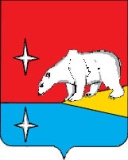 АДМИНИСТРАЦИЯ ГОРОДСКОГО ОКРУГА ЭГВЕКИНОТПОСТАНОВЛЕНИЕОб утверждении Положения об открытых данных органов местного самоуправления городского округа ЭгвекинотВ целях реализации Федерального закона от 9 февраля 2009 г. № 8-ФЗ                       «Об обеспечении доступа к информации о деятельности государственных органов и органов местного самоуправления», Постановления Правительства Российской Федерации от            10 июля 2013 г. № 583 «Об обеспечении доступа к общедоступной информации о деятельности государственных органов и органов местного самоуправления в информационно-телекоммуникационной сети «Интернет» в форме открытых данных», Администрация городского округа ЭгвекинотП О С Т А Н О В Л Я Е Т:Утвердить прилагаемое Положение об открытых данных органов местного самоуправления городского округа Эгвекинот.Установить, что информация, подлежащая раскрытию органами местного самоуправления городского округа Эгвекинот в форме открытых данных, размещается в информационно-телекоммуникационной сети «Интернет» и публикуется на официальном сайте городского округа Эгвекинот.Определить Администрацию городского округа Эгвекинот в лице отдела информатизации Администрации городского округа Эгвекинот уполномоченным органом на осуществление координации деятельности по раскрытию информации органами местного самоуправления городского округа Эгвекинот в форме открытых данных.Отделу информатизации Администрации городского округа Эгвекинот      (Мащенко И.В.) разработать правовые акты, регламентирующие порядок организации работы с открытыми данными на официальном сайте городского округа Эгвекинот. Настоящее постановление обнародовать в местах, определенных Уставом городского округа Эгвекинот, и разместить на официальном сайте городского округа в информационно-телекоммуникационной сети «Интернет».Настоящее постановление вступает в силу со дня обнародования.Контроль исполнения настоящего постановления возложить на заместителя  Главы Администрации  -  начальника организационно-правового Управления Администрации городского округа Эгвекинот Спиридонову И.Л.ПОЛОЖЕНИЕ об открытых данных органов местного самоуправления городского округа ЭгвекинотI. Введение1.1. Положение об открытых данных органов местного самоуправления городского округа Эгвекинот (далее - Положение) определяет основные понятия, цели и ожидаемые результаты, принципы размещения органами местного самоуправления городского округа Эгвекинот информации о своей деятельности в информационно-телекоммуникационной сети «Интернет» в формате открытых данных, а также организацию деятельности по размещению указанной информации.1.2. Информация, размещаемая ее обладателями в информационно- телекоммуникационной сети «Интернет» в формате, допускающем автоматизированную обработку без предварительных изменений человеком в целях повторного ее использования, является общедоступной информацией и размещается в форме открытых данных.1.3. Формат открытых данных - форма размещения государственными органами и органами местного самоуправления информации о своей деятельности в информационно-телекоммуникационной сети «Интернет», при которой указанная информация размещается винформационно - телекоммуникационной сети «Интернет» с учетом требований законодательства Российской Федерации о государственной тайне в виде массивов данных, организованных в формате, обеспечивающем их автоматическую обработку в целях повторного использования без предварительного изменения человеком (машиночитаемый формат) и на условиях ее свободного (бесплатного) использования.II. Основные понятияОпубликование (публикация) - размещение информации в информационно-телекоммуникационной сети «Интернет» для обеспечения доступа к ней неопределенного круга лиц.Открытые данные - информация, размещенная в информационно- телекоммуникационной сети «Интернет» в виде систематизированных данных, организованных в формате, обеспечивающем ее автоматическую обработку без предварительного изменения человеком в целях неоднократного, свободного и бесплатного использования.Открытые данные органов местного самоуправления городского округа Эгвекинот - открытые данные, содержащие сведения о деятельности органов местного самоуправления городского округа Эгвекинот, а также учреждений, Предприятий, подведомственных органам местного самоуправления городского округа Эгвекинот.В Положении термины «открытые данные» и «открытые данные органов местного самоуправления городского округа Эгвекинот» используются далее как эквивалентные.Набор открытых данных (набор данных) – систематизированная совокупность однотипных данных, представленных в форме открытых данных, состоящая из отдельных элементов, характеризующихся набором атрибутов и позволяющая автоматизированным системам без участия человека идентифицировать, интерпретировать и обрабатывать такие элементы.Паспорт набора открытых данных - совокупность сведений о наборе открытых данных, позволяющая однозначно идентифицировать такой набор и получить в автоматическом режиме ключевые параметры, характеризующие набор открытых данных. Реестр открытых данных - систематизированный перечень наборов открытых данных, позволяющий в автоматическом режиме осуществлять навигацию по наборам открытых данных и получать ключевые параметры этих наборов, включая гиперссылки, необходимые для доступа к наборам открытых данных.Реестр открытых данных органа местного самоуправления городского округа Эгвекинот - реестр открытых данных, содержащий сведения о наборах открытых данных, публикуемых соответствующим органом местного самоуправления.Машиночитаемые данные - данные, представленные в форматах, пригодных для автоматического или автоматизированного использования.III. Цели и ожидаемые результаты размещения органами местного самоуправления городского округа Эгвекинот информации о своей деятельности в информационно- телекоммуникационной сети «Интернет» в форме открытых данных3.1. Основной целью размещения органами местного самоуправления городского округа Эгвекинот информации о своей деятельности в информационно- телекоммуникационной сети «Интернет» в форме открытых данных является создание условий для получения максимального общественного, политического, социального и экономического эффекта от их использования гражданами России, бизнес - обществами, юридическими лицами различных организационно-правовых форм.3.2. Ожидаемыми результатами размещения органами местного самоуправления городского округа Эгвекинот информации о своей деятельности в информационно-телекоммуникационной сети «Интернет» в форме открытых данных должно стать:- повышение прозрачности деятельности органов местного самоуправления, развитие гражданской позиции общества через возможность контроля и мониторинга деятельности органов местного самоуправления городского округа Эгвекинот, укрепление доверия граждан к органам власти;- формирование рынка приложений и сервисов, функционирующих на основе информации в информационно-телекоммуникационной сети «Интернет» в форме открытых данных, экономия бюджетных расходов при разработке общественно полезных сервисов;- создание информационной основы для реализации в городском округе Эгвекинот концепции «Открытого правительства»;- расширение информационной базы для анализа и использования бизнес- структурами, научно-исследовательскими организациями, учебными заведениями, гражданами в интересах своей деятельности, а также для обеспечения здоровой конкуренции и возможности создания новых инновационных продуктов;- создание дополнительных возможностей для информационного взаимодействия между органами местного самоуправления городского округа Эгвекинот.IV. Принципы размещения органами местного самоуправления городского округа Эгвекинот информации о своей деятельности в информационно-телекоммуникационной сети «Интернет» в форме открытых данныхБазовыми принципами размещения органами местного самоуправления городского округа Эгвекинот информации о своей деятельности в информационно-телекоммуникационной сети Интернет в форме открытых данных являются:- проведение государственной политики в области информатизации, информационных технологий, защиты информации, обеспечение доступа к информации о деятельности органов местного самоуправления городского округа Эгвекинот;- ответственность органов местного самоуправления городского округа Эгвекинот, являющихся обладателями информации, за ее открытие и поддержание в актуальном состоянии;- доступность опубликованной информации в информационно- телекоммуникационной сети «Интернет» в форме открытых данных;- обеспечение удобного использования информации в информационно- телекоммуникационной сети «Интернет» в форме открытых данных пользователями для широкого спектра целей, в том числе для повторного использования;- управление приоритетами и постепенность (очередность) размещения органами местного самоуправления городского округа Эгвекинот информации о своей деятельности в информационно-телекоммуникационной сети «Интернет» в форме открытых данных;- совершенствование процессов и инфраструктуры размещения информации в форме открытых данных, определение приоритетов на основе обратной связи с пользователями (гражданами и разработчиками сервисов и приложений), выявление и распространение передового опыта.V. Организация деятельности по размещениюинформации в информационно-телекоммуникационнойсети «Интернет» в форме открытых данных5.1. В целях организации деятельности по размещению информации в информационно-телекоммуникационной сети «Интернет» в форме открытых данных определяется отдел информатизации Администрации городского округа Эгвекинот (далее – отдел информатизации), уполномоченный на координацию деятельности по раскрытию информации в форме открытых данных органами местного самоуправления городского округа Эгвекинот.5.2. В область ответственности отдела информатизации входят:- определение политики в области размещения информации в информационно-телекоммуникационной сети «Интернет» в форме открытых данных и подготовка предложений по нормативным правовым актам для ее реализации;- анализ передового опыта, предложений граждан и формирование на его основе общих требований и рекомендаций, касающихся организационных и технических вопросов размещения информации в информационно-телекоммуникационной сети «Интернет» в форме открытых данных;- подготовка проектов перечней информации в форме открытых данных, обязательных к опубликованию;- ведение единого реестра размещенной информации в информационно- телекоммуникационной сети «Интернет» в форме открытых данных;- организация мероприятий по стимулированию размещения информации в информационно-телекоммуникационной сети «Интернет» в форме открытых данных;- анализ активности граждан по использованию размещенной информации в информационно-телекоммуникационной сети «Интернет» в форме открытых данных;- мониторинг размещения органами местного самоуправления городского округа Эгвекинот информации в информационно-телекоммуникационной сети «Интернет» в форме открытых данных;- регулярное рейтингование органов местного самоуправления городского округа Эгвекинот с целью стимулирования размещения информации в информационно- телекоммуникационной сети «Интернет» в форме открытых данных.5.3. Для организации деятельности по размещению информации в информационно-телекоммуникационной сети «Интернет» в форме открытых отдел информатизации создает раздел на официальном сайте Администрации городского округа Эгвекинот, обеспечивающий:- публикацию информации в форме открытых данных органами местного самоуправления городского округа Эгвекинот и предоставление гражданам открытого доступа к опубликованной информации;- сбор отзывов и предложений пользователей информации в форме открытых данных;- ведение единого реестра информации в форме открытых данных и предоставление сведений из него;- предоставление пользователям средств для поиска наборов информации в форме открытых данных;- повышение ценности информации в форме открытых данных за счет интеграции данных, находящихся в разных наборах;- сбор статистики по использованию опубликованных наборов информации в информационно-телекоммуникационной сети «Интернет» в форме открытых данных;- предоставление пользователям информации в форме открытых данных, материалов по использованию, включая статистику, учебные материалы, ссылки на программы и сервисы, созданные на основе информации, размещенной в информационно-телекоммуникационной сети «Интернет» в форме открытых данных.от 28 декабря 2020 г.№ 572– пап. ЭгвекинотПервый заместительГлавы АдминистрацииА.М. АбакаровУТВЕРЖДЕНОпостановлением Администрациигородского округа Эгвекинотот 28 декабря 2020 г. № 572-па